ULUDAĞ ÜNİVERSİTESİ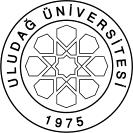 FEN BİLİMLERİ ENSTİTÜSÜ2020-2021  EĞİTİM-ÖĞRETİM YILI BAHAR YARIYILI FİNAL SINAV PROGRAMI ÇİZELGESİAnabilim Dalı Başkanı (Unvan, Ad Soyad, Tarih, İmza)Enstitü Müdürü (Unvan, Ad Soyad, Tarih, İmza                                                         Prof. Dr. Dilek KUT                                                                                                       Prof. Dr. H. Aksel EREN        04.06.2021                                                                                                                          04.06.2021Programı	:   Yüksek LisansTezsiz Yüksek LisansDoktoraAnabilim Dalı   / Bilim Dalı	:Tekstil Mühendisliği/Tekstil MühendisliğiDersin KoduDersin AdıDersinDersinDersinDersinDersinÖğretim Üyesi Adı SoyadıSınav TarihiSınav SaatiSınavın YeriDersin KoduDersin AdıTürüTULAKTSÖğretim Üyesi Adı SoyadıSınav TarihiSınav SaatiSınavın YeriTEK 6010RENK FİZİĞİ	S3005PROF.DR.BEHÇET BECERİR08.06.202109:00YÜZYÜZETEK 6016BİLİMSEL YAZIM	S3005PROF.DR.BEHÇET BECERİR08.06.202111:00YÜZYÜZETEK6018POLİMER NANOKOMPOZİTLERS2205DOÇ. DR. YAKUP AYKUT09.06.202111:00UKEYFEN6000ARAŞTIRMA TEKNİKLERİ VE YAYIN ETİĞİZ2002PROF. DR. ALİ BAYRAM10.06.202112:30UKEYTEK6012BİO-TIP UYGULAMALARI İÇİN TEKSTİL MALZEMELERİ S3005 PROF. DR. YUSUF ULCAY 11.06.202111:00D201TEK6192TEZ DANIŞMALIĞI IIZ0101DANIŞMAN ÖĞRETİM ÜYESİ12.06.202110:00UKEYTEK6182DOKTORA UZMANLIK ALAN DERSİ IIS4005DANIŞMAN ÖĞRETİM ÜYESİ12.06.202110:30UKEYTEK6194TEZ DANIŞMALIĞI IVZ01020DANIŞMAN ÖĞRETİM ÜYESİ12.06.202111:00UKEYTEK6184DOKTORA UZMANLIK ALAN DERSİ IVZ4005DANIŞMAN ÖĞRETİM ÜYESİ12.06.202111:30UKEYTEK6196TEZ DANIŞMALIĞI VI Z01025DANIŞMAN ÖĞRETİM ÜYESİ12.06.202112:00UKEYTEK6186DOKTORA UZMANLIK ALAN DERSİ VI Z4005DANIŞMAN ÖĞRETİM ÜYESİ12.06.202112:30UKEYTEK6198TEZ DANIŞMALIĞI VIIIZ01025DANIŞMAN ÖĞRETİM ÜYESİ12.06.202113:00UKEYTEK6188DOKTORA UZMANLIK ALAN DERSİ VIIIZ4005DANIŞMAN ÖĞRETİM ÜYESİ12.06.202113:30UKEY